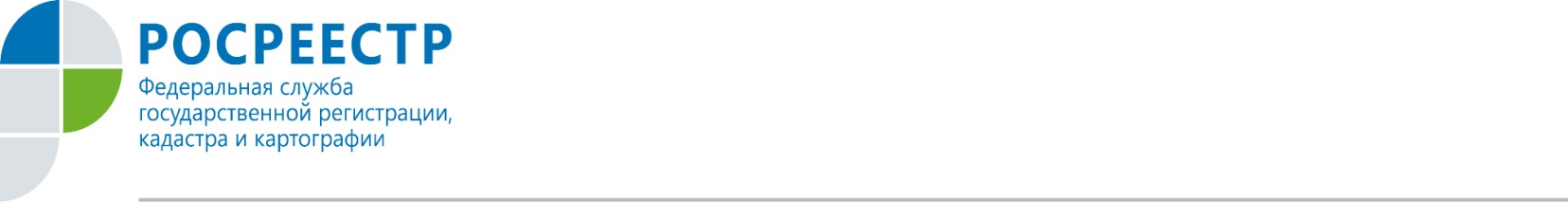 КАК ОФОРМИТЬ ОТКАЗ ОТ ЗЕМЕЛЬНОГО УЧАСТКА В текущем году владельцы земельных участков всерьез стали задумываться об отказе от права собственности на землю в пользу государства. Данный факт связан, прежде всего, с переходом Орловской области к исчислению налога на имущество физических лиц, исходя из кадастровой стоимости недвижимости. Возможность отказа от права собственности на земельный участок в пользу государства предусмотрена законодательством Российской Федерации, в частности Федеральным законом от 21.07.1997 № 122-ФЗ "О государственной регистрации прав на недвижимое имущество и сделок с ним", согласно которому отказ осуществляется путем подачи собственником соответствующего заявления в региональный Росреестр. К заявлению необходимо приложить правоустанавливающий документ на земельный участок либо документ, устанавливающий или удостоверяющий право на земельную долю. В том случае, если право собственности зарегистрировано, предоставление документов не требуется. На основании поданного заявления, специалист Управления Росреестра по Орловской области производит регистрацию перехода права собственности, после чего земельный участок поступит в собственность субъекта РФ или органа местного самоуправления. По истечении пяти дней после регистрации перехода права собственности заявителю будет направлено уведомление о прекращении права собственности. С момента государственной регистрации прекращения права частной собственности на землю, участок становится государственной или муниципальной собственностью.Пресс-служба Росреестра по Орловской области 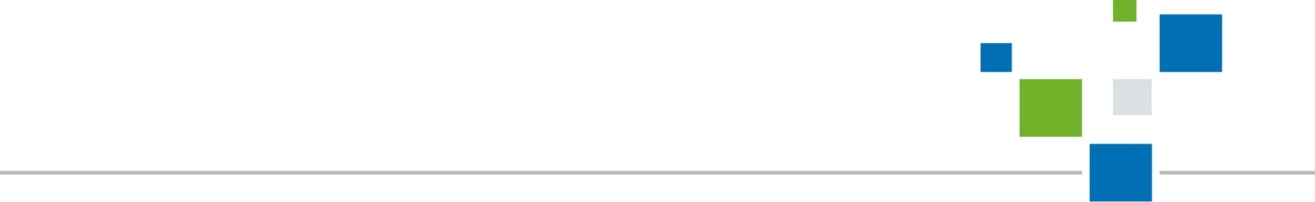 